Formulär behov av planmöteFör att på bästa sätt fånga upp era frågeställningar och förväntningar inför ett eventuellt planmöte ber vi er att fylla i nedanstående. Det ifyllda formuläret skickas till detaljplanesamordnare Lisa Hofer: lisa.hofer@lansstyrelsen.seSkede: 	Tidigt skede innan samråd
	Efter samrådsyttrande
	Efter granskningsyttrande
	Avgränsning av miljökonsekvensbeskrivningBerörda fastigheter / plannamnVid tidigt skede ange fastighetsbeteckning alternativt bifoga en separat kartbild med planområdet ungefärligt markerat. Är det ett senare skede räcker det med att ange plannamnet.Syfte med mötetAnge kortfattat vilket syfte ni ser att mötet harFrågeställningarKonkretisera gärna era frågeställningar så gott det går, tex om ni redan ser några särskilda knäckfrågor. MötesdeltagareAnge namn och funktion på vilka som avser delta från kommunen och från eventuell konsult. Uppge även e-post adress till deltagarna för att vi ska kunna skicka mötesbokning och mötesinformation.ÖvrigtAnge om ni tex ser behov av särskild sakkompetens etc.Önskemål om mötesformat: 	Fysiskt (Södergatan 5, Malmö)
	Digitalt*
	Hybrid* Om mötet är digitalt kan vi bjuda in till Skype-möten. Önskas ett annat mötesprogram (tex Teams) går detta bra men vi behöver få en inbjudan från er på kommunen.  Allmän information Senast två veckor innan planmötet behöver vi få ta del av mötesunderlaget. Observera att vi inte har möjlighet att titta på eventuella utredningar etc mer än väldigt övergripande.Länsstyrelsens mötesvärd kommer inför planmötet att skicka ut en separat kalenderbokning. Planmöten är en dialog främst mellan kommun och Länsstyrelsen. För att mötet ska vara så effektivt som möjligt ser vi att exploatör och konsult endast deltar i mån av tid.Så här hanterar Länsstyrelsen personuppgifterInformation om hur vi hanterar dessa finns på www.lansstyrelsen.se/dataskydd.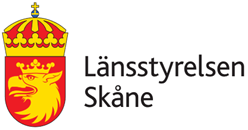 